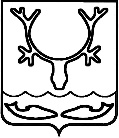 СОВЕТ городского округа "Город НАРЬЯН-МАР"32-я сессия IV созыва_____________________________________ решениеВ соответствии с Федеральным законом от 06.10.2003 № 131-ФЗ "Об общих принципах организации местного самоуправления в Российской Федерации", Уставом муниципального образования "Городской округ "Город Нарьян-Мар" Совет городского округа "Город Нарьян-Мар" РЕШИЛ:1. Внести изменение в Положение "Об Администрации города Нарьян-Мара", утвержденное постановлением Совета городского округа "Город Нарьян-Мар" от 27.04.2006 № 62 (в редакции решения от 25.10.2018 № 553-р), изложив пункт 4 статьи 14 в следующей редакции:"4. Заместители главы администрации города, руководитель аппарата - управляющий делами осуществляют полномочия по руководству отдельными направлениями деятельности Администрации города в пределах и порядке, определенных главой города, подотчетны и подконтрольны ему в своей деятельности.Заместители главы администрации города, руководитель аппарата - управляющий делами по вопросам своего ведения:- руководят и направляют деятельность органов и структурных подразделений Администрации города;- руководят и направляют в пределах своей компетенции деятельность совещательных и консультативных органов при Администрации города, муниципальных предприятий и учреждений;- исполняют поручения главы города;- выполняют иные функции в соответствии с распределением обязанностей.Распределение обязанностей между заместителями главы администрации города, руководителем аппарата - управляющим делами по осуществлению полномочий Администрации города устанавливается правовыми актами Администрации города.".2. Настоящее решение вступает в силу со дня его принятия.г. Нарьян-Мар25 ноября 2021 года№ 264-рО внесении изменения в Положение "Об Администрации города Нарьян-Мара" 